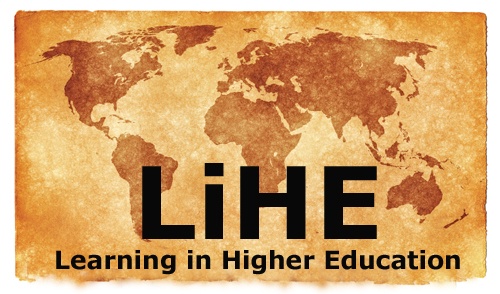 LiHE TEMPLATEFOR CHAPTER ABSTRACTSThis document holds a template you have to use when you submit a chapter abstract for double-blind review for the LiHE 2020 ONLINE Symposium. The title of the book we are writing at the symposium is TEACHING AND LEARNING INNOVATIONS IN HIGHER EDUCATION.IMPORTANT!!! IMPORTANT!!! IMPORTANT!!!You submit your chapter proposal for double-blind review. DO NOT reveal your identity in this template!!!The template helps you structure the writing of a chapter, which has the following main sections and subsections:Introduction (main section)Overview of main sections (subsection)Section 1: The backgroundSection 2: The practice2a: An introduction to the innovative practice (subsection)2b: A brief overview of the curriculum (subsection)2c: Organisation of the innovative practice (subsection)2d: Preparation of the innovative practice (subsection)Section 3: The outcome3a: Student perspective3b: Teacher perspective – my reflections (subsection)Section 4: Moving forwardConclusionComplete the template below, save the document and upload it to our online submission server.When completed, this document is your CHAPTER ABSTRACT.Once you have completed the above template, save this document and upload it to our online submission server.IMPORTANT!!! IMPORTANT!!! IMPORTANT!!!You submit your chapter proposal for double-blind review. DO NOT reveal your identity in this template!!!SectionExplanationHere you write your textTitleGive your chapter a relevant titleIntro-duction (main section) Start your chapter proposal by completing this sentence: “This chapter contributes to this book on TEACHING AND LEARNING INNOVATIONS IN HIGHER EDUCATION by…”Then introduce your innovative teaching and learning practice in more general terms.AT THE END OF YOUR INTRODUCTION HIGHLIGHT THE THREE TAKEAWAYS FOR THE READER:“Reading this chapter, you will gain the following three insights: 1. … 2. … 3. …”Section 1: The back-groundHere you describe the background for your Teaching and Learning Innovation in Higher Education. Describe what gave you the idea. What were the contextual situation. Was it university policy? Was it a personal idea of yours? Was it feedback from students during a previous programme/course? This is a section, where you motivate the writing of your chapter.Section 2: The practiceThis section is devoted to your description of your teaching and learning innovation. What is your new innovation in teaching and learning in higher education really about? How will you characterise it? What do you do? What do students do? It is important that the reader gets a full overview and a detailed account of your practice. Think of this as the section of your chapter, where you inspire the reader to copy your innovation. To reach this, you need to explain your practice so detailed that the reader understands what needs to be done to succeed. 2a: An introduction to the innovative (subsection)Start by introducing the innovativion in more detail.2b: A brief overview of the curriculum (subsection)Describe in detail the curriculum (course/module/programme), so it is possible for readers to understand the overall structure of your course/module/programme. It helps others get a clearer picture of how your innovation fits into the curriculum. And how it is possible for themselves to copy your innovative practice. We do not show examples of content for this subsection. We invite you to describe your curriculum.2c: Organisation of the innovation (subsection)Explain in detail what goes on in the classroom, outside the classroom, virtually, etc. This subsection is as close to a 1:1 description of how you organise your teaching and learning innovation. What do you do as a teacher? What do students do? We do not show examples of content for this subsection. We invite you to describe how you organize the innovative practice.2d: Preparation of the innovation (subsection)Here you explain in more details, how you prepare and also describe which materials are necessary for teachers to have if they wish to copy your innovative practice in their own context. Can be IT, props, physical settings, etc. This section is sort of a “list of requirements”, but explained and reflected in relation to the practice.Section 3: The outcomeThis section should document the outcome of your teaching and learning innovation. Here you describe the outcome of your innovative practice in terms of student behaviour, student learning, student cultural change, etc. The main focus should be on the outcomes for students. But do also include a section on your own outcome.3a: Student perspectiveExplain the outcomes for students when they meet your innovative practice. Use student evaluations, student narratives, and other forms of documentation to explain the outcomes. Reflect student outcomes in relation to other forms of teaching and learning activities you have conducted. What do students learn? How do you know what they learn? How is it different from other types of teaching and learning? What do students say? Please use student narratives or evaluations if possible.3b: Teacher perspective – my reflections (subsection)Explain the outcome for you as a teacher. What did you learn? What do you get from this particular innovative teaching and learning practice? What went well? What went not so well? What did you learn yourself? What would you do different next time? Write this subsection from a colleague to a colleague.Section 4: Moving forwardHere you describe how you see yourself, your students, your university move forward with your innovative practice.ConclusionHere you write the conclusion of your chapter